ΣΥΛΛΟΓΟΣ ΕΚΠΑΙΔΕΥΤΙΚΩΝ Π. Ε.                    Μαρούσι  3 – 4 – 2023                                                                                                                   ΑΜΑΡΟΥΣΙΟΥ                                                   Αρ. Πρ.: 69Ταχ. Δ/νση: Μαραθωνοδρόμου 54                                             Τ. Κ. 15124 Μαρούσι                                                            Τηλ.: 2108020788 Fax:2108020788                                                       Πληροφ.: Δ. Πολυχρονιάδης 6945394406                                                                                     Email:syll2grafeio@gmail.com                                           Δικτυακός τόπος: http//: www.syllogosekpaideutikonpeamarousiou.grΠΡΟΣ: ΤΑ ΜΕΛΗ ΤΟΥ ΣΥΛΛΟΓΟΥ ΜΑΣ Κοινοποίηση: ΥΠΑΙΘ, Δ/νση Π. Ε. Β΄ Αθήνας, ΔΟΕ, Συλλόγους Εκπ/κών Π. Ε. της χώραςΟΛΕΣ/ΟΛΟΙ ΤΗΝ ΠΕΜΠΤΗ 6 – 4 – 2023 ΣΤΙΣ 14:00 ΣΤΟ ΥΠΟΥΡΓΕΙΟ ΠΑΙΔΕΙΑΣ!ΤΕΡΜΑ ΠΙΑ ΣΤΟΝ ΕΜΠΑΙΓΜΟ – ΜΟΝΙΜΟΠΟΙΗΣΗ ΤΩΡΑ ΤΩΝ ΝΕΟΔΙΟΡΙΣΤΩΝ ΕΚΠΑΙΔΕΥΤΙΚΩΝ!Η Κυβέρνηση και το ΥΠΑΙΘ συνεχίζουν να παίζουν στις πλάτες των νεοδιόριστων το πιο βρώμικο παιχνίδι. Εκβιάζουν χιλιάδες συναδέλφους και συναδέλφισσες με το θέμα της μονιμοποίησης προκειμένου να προωθήσουν την κακόφημη και καταδικασμένη στη συνείδηση της πλειοψηφίας του κλάδου «ατομική αξιολόγηση» των νόμων 4692/2020 & 4823/2021. Οι εκπαιδευτικοί δεν είμαστε μαριονέτες! Διεκδικούμε, έχοντας το κεφάλι ψηλά και δεν υποκύπτουμε σε εκβιασμούς και προεκλογικά τερτίπια από οποιουσδήποτε κι αν προέρχονται. Ειδικά οι νεοδιόριστοι συνάδελφοί μας έχουν μεγάλη πείρα τι σημαίνει κοροϊδία διαχρονικά από όλες τις κυβερνήσεις, αφού πέρασαν πολλά χρόνια εργασιακής ανασφάλειας στο καθεστώς της αναπλήρωσης. Γνωρίζουν καλά τι σημαίνει άγχος, αγωνία, περιπλάνηση από μέρος σε μέρος της Ελλάδας με εξευτελιστικούς μισθούς.Όπως δεν έκαναν πίσω όλα αυτά τα χρόνια στηρίζοντας τους μαθητές και το δημόσιο σχολείο, έτσι δεν κάνουν και τώρα! Οι 25.000 νεοδιόριστοι δε θα καταλήξουν όμηροι των κυβερνητικών επιλογών!Αυτό που συνέβαινε αυτονόητα τις προηγούμενες δεκαετίες με τη μονιμοποίηση των νεοδιόριστων μετά τη διετία με την άμεση υπογραφή των διαπιστωτικών πράξεων έπρεπε να έχει γίνει εδώ και μήνες. Αυτό διεκδικούμε να γίνει ΑΜΕΣΑ!Η κυβέρνηση της ΝΔ έχει την ευθύνη πριν κλείσει η Βουλή για τις εκλογές να κάνει πράξη το δίκαιο αίτημα των εκπαιδευτικών και των σωματείων τους. Να μονιμοποιήσει άμεσα όλους τους νεοδιόριστους εκπαιδευτικούς. Ταυτόχρονα απαιτούμε να καταργηθεί όλο το νομοθετικό πλαίσιο της αντιεκπαιδευτικής αξιολόγησης που δημιουργήθηκε από τις κυβερνήσεις των τελευταίων χρόνων και το προσοντολόγιο ως τρόπος διορισμού των εκπαιδευτικών. Άλλωστε, σύσσωμος ο κλάδος με τον αγώνα του έχει καταδικάσει και εμποδίσει στην πράξη τους νόμους για την αντιεκπαιδευτική αξιολόγηση των σχολικών μονάδων και των εκπαιδευτικών. Έχει αποδείξει ότι δε θα αφήσει τα σχολεία να κατηγοριοποιηθούν, ότι δε θα γίνει έρμαιο των κυβερνήσεων. Θα υπερασπιστεί το δικαίωμά του στη μόνιμη και σταθερή δουλειά για να έχουν όλοι οι μαθητές δίπλα τους τους εκπαιδευτικούς.ΤΕΡΜΑ ΠΙΑ ΣΤΟΝ ΕΜΠΑΙΓΜΟ – ΜΟΝΙΜΟΠΟΙΗΣΗ ΤΩΡΑ ΤΩΝ ΝΕΟΔΙΟΡΙΣΤΩΝ ΕΚΠΑΙΔΕΥΤΙΚΩΝ!Συμμετέχουμε την Πέμπτη 6 Απριλίου 2023 στις 14:00 στην κινητοποίηση εκπαιδευτικών σωματείων στο Υπουργείο Παιδείας διεκδικώντας την άμεση μονιμοποίηση όλων των νεοδιόριστων συναδέλφων μας χωρίς όρους και προϋποθέσεις απαιτώντας συνάντηση με την Υπουργό Παιδείας. Θα δείξουμε με τον τρόπο μας ότι ο αγώνας μας δε θα σταματήσει αν δε γίνει πράξη το δίκαιο αίτημά μας. Παίρνουμε κουράγιο από τις μεγάλες κινητοποιήσεις που έγιναν όλο το προηγούμενο διάστημα εδώ στην Ελλάδα, αλλά και στη Βρετανία, στη Γερμανία και ιδιαίτερα στη Γαλλία. Για την διευκόλυνση της συμμετοχής των συναδέλφων – μελών του σωματείου μας στην κινητοποίηση προκηρύσσουμε μία έως τρεις ώρες διευκολυντική στάση εργασίας για τον πρωινό και απογευματινό κύκλο της σχολικής βάρδιας (από 11:30 έως 16:00) ανάλογα με το ωράριο του κάθε συναδέλφου. Η παρούσα αποτελεί ειδοποίηση και για την Διεύθυνση Π. Ε. Β΄ Αθήνας.  Συνεχίζουμε τον αγώνα και διεκδικούμε:·         Να προχωρήσει κανονικά σε όλες τις Διευθύνσεις Πρωτοβάθμιας & Δευτεροβάθμιας Εκπαίδευσης η υπογραφή των διαπιστωτικών πράξεων μόνιμου διορισμού των νεοδιόριστων του 2020 και του 2021.·         Την κατάργηση όλου του αντιεκπαιδευτικού νομοθετικού πλαισίου που σχετίζεται με την αντιεκπαιδευτική αξιολόγηση των σχολικών μονάδων και του εκπαιδευτικού.ΟΛΕΣ/ΟΛΟΙ ΤΗΝ ΠΕΜΠΤΗ 6 – 4 – 2023 ΣΤΙΣ 14:00 ΣΤΟ ΥΠΟΥΡΓΕΙΟ ΠΑΙΔΕΙΑΣ!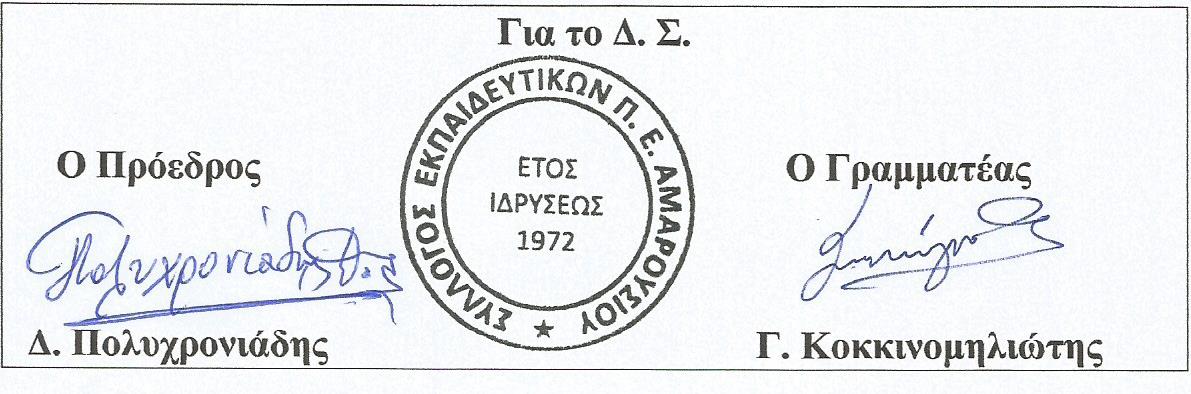 